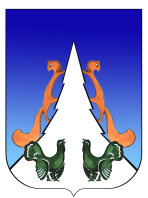 Ханты-Мансийский автономный округ – ЮграСоветский районгородское поселение АгиришА Д М И Н И С Т Р А Ц И Я628245, Ханты-Мансийский автономный округ-Югра, телефон:(34675) 41233Тюменской области, Советский районп. Агириш ул. Винницкая 16факс: (34675) 41233 						эл.адрес: agirish@sovrnhmao.ruПОСТАНОВЛЕНИЕ«29» января 2024 г.                                                                             № 24/НПАО внесении изменений в постановление администрации городского поселения Агириш от 24.11.2022 г. № 359/НПА «Об утверждении перечня должностей муниципальной службы, предусмотренного ст. 12 от 25.12.2008 года № 273-ФЗ "О противодействии коррупции"  В соответствии с Федеральным законом от 06.10.2003 № 131-ФЗ "Об общих принципах организации местного самоуправления в Российской Федерации", на основании Федерального закона от 25.12.2008 № 273-ФЗ "О противодействии коррупции", Указа Президента Российской Федерации от 21.07.2010 « 925 "О мерах по реализации отдельных положений Федерального закона о противодействии коррупции": Внести в постановление администрации городского поселения Агириш от 24.11.2022 г. № 359/НПА «Об утверждении перечня должностей муниципальной службы, предусмотренного ст. 12 от 25.12.2008 года № 273-ФЗ "О противодействии коррупции» следующие изменения:Подпункт 1.3. пункта 1 изложить в новой редакции:« 1.3. старшие должности муниципальной службы:- главный специалист в сфере государственных и муниципальных закупок отдела по организации деятельности;- главный специалист муниципальной службы и кадровой политики отдела по организации деятельности;- главный специалист по земельным отношениям отдела по организации деятельности;- ведущий специалист отдела по организации деятельности.».Опубликовать настоящее постановление в бюллетене «Вестник городского поселения Агириш» и разместить на официальном сайте администрации городского поселения Агириш.Настоящее постановление вступает в силу после его официального опубликования, но не ранее 1 февраля 2024 года.Контроль за выполнением настоящего постановления оставляю за собой.Глава городского поселения Агириш	И.В. Ермолаева  